Food ServicePerformance AppraisalDate:      Employee Name:  Position Title:     Supervisor Name:              Date of Hire: 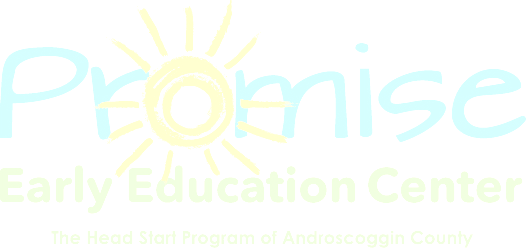 Needs Development (ND)	Did not meet performance criteria in at least one aspect of aparticular key Pillar or performance indicator. *As evidenced by an active Performance Improvement Plan.Meets Standards 	(MS)	Meets performance criteria in all aspects of a particular keyPillar or performance indicatorExceeds Standards	(ES)	Consistently meets expectations in all aspects of a particular keyPillar or performance indicator, and consistently exceeds expectations in the areas as evidenced by at least two individual and specific examples of exceeding expectations in the evaluation period. * This rating requires a minimum of two specific examples in “Comments” Section.Attendance            (*Needs Development does not affect MERIT payment for 2023 MERIT payment)Performance(This is calculated by which category has the majority of rankings)Summary Review  In reviewing the overall performance of the employee, Summarize their greatest strengths and accomplishments over the previous year as well as items to work on for the next yearAnnual Training PlanScheduled Trainings☐I understand my job responsibilities performance expectations, and the terms and conditions under which I am expected to work.	I,☐(Do) Concur with my supervisor’s evaluation.       ☐Do Not) Concur with my supervisor’s evaluation.Employee Signature: _______________________________________________Date:______________________Supervisor Signature: _______________________________________________Date:_____________________Manager/Director Signature: ________________________________________Date:______________________Executive Director Initials: ___________________________________________ Date:______________________Days Missed  (Jan 1- Dec 31)(Unplanned/Unexcused)Exceeds 	1 day or less missedMeets 3 days or less missedArea of Concern 	(4-6 days missed)Needs Development(More than 6 days missed)Agency Pillars: Health & Safety: Follows health and safety policies to support a safe work environment for employees as well as a healthy environment for children and their families. Knowledge of child abuse and neglect policies and procedures. Supports families by giving resources related to health services. Collaborates with families to meet the health requirements for Head Start. Consistency: Follows established systems and routines in place that ensure consistency in programming across classrooms/sites. Responds in a similar manner to like situations to create an environment of predictability for families, children, and other staff members. Reports to work within attendance policy, works a regular schedule, always displays professionalism, and participates in all Agency training events.Best Practice: Employs best practice, which is a method or technique that has been generally accepted as superior to any alternatives because it produces results that are superior to those achieved by other means. It has become a standard way of doing things related to relevant content areas or areas of work.Agency Pillars: Health & Safety: Follows health and safety policies to support a safe work environment for employees as well as a healthy environment for children and their families. Knowledge of child abuse and neglect policies and procedures. Supports families by giving resources related to health services. Collaborates with families to meet the health requirements for Head Start. Consistency: Follows established systems and routines in place that ensure consistency in programming across classrooms/sites. Responds in a similar manner to like situations to create an environment of predictability for families, children, and other staff members. Reports to work within attendance policy, works a regular schedule, always displays professionalism, and participates in all Agency training events.Best Practice: Employs best practice, which is a method or technique that has been generally accepted as superior to any alternatives because it produces results that are superior to those achieved by other means. It has become a standard way of doing things related to relevant content areas or areas of work.Agency Pillars: Health & Safety: Follows health and safety policies to support a safe work environment for employees as well as a healthy environment for children and their families. Knowledge of child abuse and neglect policies and procedures. Supports families by giving resources related to health services. Collaborates with families to meet the health requirements for Head Start. Consistency: Follows established systems and routines in place that ensure consistency in programming across classrooms/sites. Responds in a similar manner to like situations to create an environment of predictability for families, children, and other staff members. Reports to work within attendance policy, works a regular schedule, always displays professionalism, and participates in all Agency training events.Best Practice: Employs best practice, which is a method or technique that has been generally accepted as superior to any alternatives because it produces results that are superior to those achieved by other means. It has become a standard way of doing things related to relevant content areas or areas of work.Agency Pillars: Health & Safety: Follows health and safety policies to support a safe work environment for employees as well as a healthy environment for children and their families. Knowledge of child abuse and neglect policies and procedures. Supports families by giving resources related to health services. Collaborates with families to meet the health requirements for Head Start. Consistency: Follows established systems and routines in place that ensure consistency in programming across classrooms/sites. Responds in a similar manner to like situations to create an environment of predictability for families, children, and other staff members. Reports to work within attendance policy, works a regular schedule, always displays professionalism, and participates in all Agency training events.Best Practice: Employs best practice, which is a method or technique that has been generally accepted as superior to any alternatives because it produces results that are superior to those achieved by other means. It has become a standard way of doing things related to relevant content areas or areas of work.Exceeds StandardsMeets StandardsNeeds DevelopmentFollows established Health and Safety Policies Maintains Consistency Follows Best Practices Customer Service/Building Positive Relationships – Works with staff, children, families and vendors to provide needed information, items, food etc.Teamwork- Active participant contributing to organizational goals. Fosters collaboration and cooperation within immediate staff across the Agency, and with community partners. Exhibits positive outlook and attitude. Builds positive relationships with classroom staff.Communication-Speaks clearly and respectfully. Active listener. Able to effectively convey accurate information in formal and informal written formats. Adjusts language and communication style as appropriate depending on audience. Timeliness.Exceeds StandardsMeets StandardsNeeds DevelopmentTime Management- Uses time wisely to complete tasks, meets deadlines, able to prioritize. Includes consistent time punches in AOD(i.e. not forgetting to punch in out)Nutrition-Understands and implements agency philosophy around nutrition, portion sizes, and positive mealtime experiences. Follows standards and rules and regulations pertaining to Food Service (per check list, State Licensing Regulations, and                 Performance Standards) Prepares Breakfast, Lunch, and Snacks according to CACFP program, menus, and recipes:.Understands children’s nutritional requirements and food restrictionsEnsures appropriate food and supplies are available at all times:_____ Needs Development (ND)______ Meets Expectations (ME)_____ Exceeds Standards (ES)Listed below do not compute in Overall Evaluation listed above but may be considered in ongoing improvement and/or PIPMeets
StandardsNeeds DevelopmentNAPunctuality-  not late/leave early more than 3 times totalPersonal appearance (adheres to policies)Courtesy/Respect (staff, parents, teachers and visitors)Maintains required certifications/credentials, Confidentiality (maintains confidentiality- not sharing confidential information with other staff and outside of agency)Recruitment hours complete (Recruitment hours total_______)   Knowledgeable about community resources and/or knows where to seek information,                                                       Previous Year Goal ProgressTrainingHoursTarget Completion DateActual Completion DateRequired Trainings:Safety Care (annual)8Mandated Reporting (annual)1.5Sexual Harassment (annual).5Licensing Guidelines (annual)1Blood Born Pathogens (annual).5MRTQ Health & Safety Renewal (annual)2ERSEA.5MED 101 (annual)1Inservice-  (4 per year)10Bed Bugs (annual).5Estimated Total25.5CPR/First Aid (bi-annual) 8 hrs8Estimated Total w/CPR – 33.5 hours33.5 hoursAdditional Trainings:Sub TotalGrand Total